Ek-15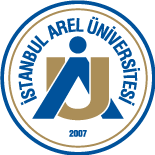 İSTANBUL AREL ÜNİVERSİTESİ İNTİBAK FORMU(Her akademik dönemde yapılan değişiklikler için ayrı ayrı intibak tablosu hazırlanacaktır)ÖRNEKLER:…….. FAKÜLTESİ/MYO/ENSTİTÜ……….BÖLÜM/PROGRAMI/ABD…….. FAKÜLTESİ/MYO/ENSTİTÜ……….BÖLÜM/PROGRAMI/ABD…….. FAKÜLTESİ/MYO/ENSTİTÜ……….BÖLÜM/PROGRAMI/ABD…….. FAKÜLTESİ/MYO/ENSTİTÜ……….BÖLÜM/PROGRAMI/ABD…….. FAKÜLTESİ/MYO/ENSTİTÜ……….BÖLÜM/PROGRAMI/ABD…….. FAKÜLTESİ/MYO/ENSTİTÜ……….BÖLÜM/PROGRAMI/ABD…….. FAKÜLTESİ/MYO/ENSTİTÜ……….BÖLÜM/PROGRAMI/ABD…….. FAKÜLTESİ/MYO/ENSTİTÜ……….BÖLÜM/PROGRAMI/ABD…….. FAKÜLTESİ/MYO/ENSTİTÜ……….BÖLÜM/PROGRAMI/ABD…….. FAKÜLTESİ/MYO/ENSTİTÜ……….BÖLÜM/PROGRAMI/ABD…….. FAKÜLTESİ/MYO/ENSTİTÜ……….BÖLÜM/PROGRAMI/ABD…….. FAKÜLTESİ/MYO/ENSTİTÜ……….BÖLÜM/PROGRAMI/ABD…….. FAKÜLTESİ/MYO/ENSTİTÜ……….BÖLÜM/PROGRAMI/ABD………YARIYIL DERSLERİ………YARIYIL DERSLERİ………YARIYIL DERSLERİ………YARIYIL DERSLERİ………YARIYIL DERSLERİ………YARIYIL DERSLERİ………YARIYIL DERSLERİ………YARIYIL DERSLERİ………YARIYIL DERSLERİ………YARIYIL DERSLERİ………YARIYIL DERSLERİ………YARIYIL DERSLERİ………YARIYIL DERSLERİDersin Mevcut DurumuDersin Mevcut DurumuDersin Mevcut DurumuDersin Mevcut DurumuDersin Mevcut DurumuDersin Mevcut DurumuYapılan DeğişiklikYapılan DeğişiklikYapılan DeğişiklikYapılan DeğişiklikYapılan DeğişiklikYapılan DeğişiklikKODUADIYYT-U-KAKTSZ/SKODUADIYYT-U-KAKTSYapılan Değişiklikİntibak Kararı…….. FAKÜLTESİ/MYO/ENSTİTÜ……….BÖLÜM/PROGRAMI/ABD…….. FAKÜLTESİ/MYO/ENSTİTÜ……….BÖLÜM/PROGRAMI/ABD…….. FAKÜLTESİ/MYO/ENSTİTÜ……….BÖLÜM/PROGRAMI/ABD…….. FAKÜLTESİ/MYO/ENSTİTÜ……….BÖLÜM/PROGRAMI/ABD…….. FAKÜLTESİ/MYO/ENSTİTÜ……….BÖLÜM/PROGRAMI/ABD…….. FAKÜLTESİ/MYO/ENSTİTÜ……….BÖLÜM/PROGRAMI/ABD…….. FAKÜLTESİ/MYO/ENSTİTÜ……….BÖLÜM/PROGRAMI/ABD…….. FAKÜLTESİ/MYO/ENSTİTÜ……….BÖLÜM/PROGRAMI/ABD…….. FAKÜLTESİ/MYO/ENSTİTÜ……….BÖLÜM/PROGRAMI/ABD…….. FAKÜLTESİ/MYO/ENSTİTÜ……….BÖLÜM/PROGRAMI/ABD…….. FAKÜLTESİ/MYO/ENSTİTÜ……….BÖLÜM/PROGRAMI/ABD…….. FAKÜLTESİ/MYO/ENSTİTÜ……….BÖLÜM/PROGRAMI/ABD…….. FAKÜLTESİ/MYO/ENSTİTÜ……….BÖLÜM/PROGRAMI/ABD………YARIYIL DERSLERİ………YARIYIL DERSLERİ………YARIYIL DERSLERİ………YARIYIL DERSLERİ………YARIYIL DERSLERİ………YARIYIL DERSLERİ………YARIYIL DERSLERİ………YARIYIL DERSLERİ………YARIYIL DERSLERİ………YARIYIL DERSLERİ………YARIYIL DERSLERİ………YARIYIL DERSLERİ………YARIYIL DERSLERİDersin Mevcut DurumuDersin Mevcut DurumuDersin Mevcut DurumuDersin Mevcut DurumuDersin Mevcut DurumuDersin Mevcut DurumuYapılan DeğişiklikYapılan DeğişiklikYapılan DeğişiklikYapılan DeğişiklikYapılan DeğişiklikYapılan DeğişiklikKODUADIYYT-U-KAKTSZ/SKODUADIYYT-U-KAKTSYapılan Değişiklik3-0-343-2-47Dersin adı, kodu, uygulama, kredi, ders saatleri ve AKTS’si değişti.İntibak kararı“………………………….......................................AKTS:4” dersinden başarısız olan veya hiç almamış olan öğrenciler, “………………………………………………………..AKTS:7” dersini almak zorundadırlar.2022.-2023 GÜZ DÖNEMİNDEN İTİBAREN UYGULANACAKTIR.“………………………….......................................AKTS:4” dersinden başarısız olan veya hiç almamış olan öğrenciler, “………………………………………………………..AKTS:7” dersini almak zorundadırlar.2022.-2023 GÜZ DÖNEMİNDEN İTİBAREN UYGULANACAKTIR.“………………………….......................................AKTS:4” dersinden başarısız olan veya hiç almamış olan öğrenciler, “………………………………………………………..AKTS:7” dersini almak zorundadırlar.2022.-2023 GÜZ DÖNEMİNDEN İTİBAREN UYGULANACAKTIR.“………………………….......................................AKTS:4” dersinden başarısız olan veya hiç almamış olan öğrenciler, “………………………………………………………..AKTS:7” dersini almak zorundadırlar.2022.-2023 GÜZ DÖNEMİNDEN İTİBAREN UYGULANACAKTIR.“………………………….......................................AKTS:4” dersinden başarısız olan veya hiç almamış olan öğrenciler, “………………………………………………………..AKTS:7” dersini almak zorundadırlar.2022.-2023 GÜZ DÖNEMİNDEN İTİBAREN UYGULANACAKTIR.“………………………….......................................AKTS:4” dersinden başarısız olan veya hiç almamış olan öğrenciler, “………………………………………………………..AKTS:7” dersini almak zorundadırlar.2022.-2023 GÜZ DÖNEMİNDEN İTİBAREN UYGULANACAKTIR.“………………………….......................................AKTS:4” dersinden başarısız olan veya hiç almamış olan öğrenciler, “………………………………………………………..AKTS:7” dersini almak zorundadırlar.2022.-2023 GÜZ DÖNEMİNDEN İTİBAREN UYGULANACAKTIR.“………………………….......................................AKTS:4” dersinden başarısız olan veya hiç almamış olan öğrenciler, “………………………………………………………..AKTS:7” dersini almak zorundadırlar.2022.-2023 GÜZ DÖNEMİNDEN İTİBAREN UYGULANACAKTIR.“………………………….......................................AKTS:4” dersinden başarısız olan veya hiç almamış olan öğrenciler, “………………………………………………………..AKTS:7” dersini almak zorundadırlar.2022.-2023 GÜZ DÖNEMİNDEN İTİBAREN UYGULANACAKTIR.“………………………….......................................AKTS:4” dersinden başarısız olan veya hiç almamış olan öğrenciler, “………………………………………………………..AKTS:7” dersini almak zorundadırlar.2022.-2023 GÜZ DÖNEMİNDEN İTİBAREN UYGULANACAKTIR.“………………………….......................................AKTS:4” dersinden başarısız olan veya hiç almamış olan öğrenciler, “………………………………………………………..AKTS:7” dersini almak zorundadırlar.2022.-2023 GÜZ DÖNEMİNDEN İTİBAREN UYGULANACAKTIR.…….. FAKÜLTESİ/MYO/ENSTİTÜ……….BÖLÜM/PROGRAMI/ABD…….. FAKÜLTESİ/MYO/ENSTİTÜ……….BÖLÜM/PROGRAMI/ABD…….. FAKÜLTESİ/MYO/ENSTİTÜ……….BÖLÜM/PROGRAMI/ABD…….. FAKÜLTESİ/MYO/ENSTİTÜ……….BÖLÜM/PROGRAMI/ABD…….. FAKÜLTESİ/MYO/ENSTİTÜ……….BÖLÜM/PROGRAMI/ABD…….. FAKÜLTESİ/MYO/ENSTİTÜ……….BÖLÜM/PROGRAMI/ABD…….. FAKÜLTESİ/MYO/ENSTİTÜ……….BÖLÜM/PROGRAMI/ABD…….. FAKÜLTESİ/MYO/ENSTİTÜ……….BÖLÜM/PROGRAMI/ABD…….. FAKÜLTESİ/MYO/ENSTİTÜ……….BÖLÜM/PROGRAMI/ABD…….. FAKÜLTESİ/MYO/ENSTİTÜ……….BÖLÜM/PROGRAMI/ABD…….. FAKÜLTESİ/MYO/ENSTİTÜ……….BÖLÜM/PROGRAMI/ABD…….. FAKÜLTESİ/MYO/ENSTİTÜ……….BÖLÜM/PROGRAMI/ABD…….. FAKÜLTESİ/MYO/ENSTİTÜ……….BÖLÜM/PROGRAMI/ABD………YARIYIL DERSLERİ………YARIYIL DERSLERİ………YARIYIL DERSLERİ………YARIYIL DERSLERİ………YARIYIL DERSLERİ………YARIYIL DERSLERİ………YARIYIL DERSLERİ………YARIYIL DERSLERİ………YARIYIL DERSLERİ………YARIYIL DERSLERİ………YARIYIL DERSLERİ………YARIYIL DERSLERİ………YARIYIL DERSLERİDersin Mevcut DurumuDersin Mevcut DurumuDersin Mevcut DurumuDersin Mevcut DurumuDersin Mevcut DurumuDersin Mevcut DurumuYapılan DeğişiklikYapılan DeğişiklikYapılan DeğişiklikYapılan DeğişiklikYapılan DeğişiklikYapılan DeğişiklikKODUADIYYT-U-KAKTSZ/SKODUADIYYT-U-KAKTSYapılan Değişiklik0-2-12Ders Kaldırıldı.İntibakYerine Konan ders var ise: “………………………………………………………AKTS:2” dersinden başarısız olan veya bu dersi hiç almamış olan öğrenciler, kaldırılan dersin yerine konan …………………………………………………………………………………………..dersinden sorumludur.Veya yerine konan ders yok ise:“………………………………………………………AKTS:2” dersini daha önce hiç almamış olan öğrenciler, kaldırılan dersin yerine daha önce hiç almamış olduğu ……….. alan seçmeli dersinden sorumludur.2022-2023 GÜZ DÖNEMİNDEN İTİBAREN UYGULANACAKTIR.Yerine Konan ders var ise: “………………………………………………………AKTS:2” dersinden başarısız olan veya bu dersi hiç almamış olan öğrenciler, kaldırılan dersin yerine konan …………………………………………………………………………………………..dersinden sorumludur.Veya yerine konan ders yok ise:“………………………………………………………AKTS:2” dersini daha önce hiç almamış olan öğrenciler, kaldırılan dersin yerine daha önce hiç almamış olduğu ……….. alan seçmeli dersinden sorumludur.2022-2023 GÜZ DÖNEMİNDEN İTİBAREN UYGULANACAKTIR.Yerine Konan ders var ise: “………………………………………………………AKTS:2” dersinden başarısız olan veya bu dersi hiç almamış olan öğrenciler, kaldırılan dersin yerine konan …………………………………………………………………………………………..dersinden sorumludur.Veya yerine konan ders yok ise:“………………………………………………………AKTS:2” dersini daha önce hiç almamış olan öğrenciler, kaldırılan dersin yerine daha önce hiç almamış olduğu ……….. alan seçmeli dersinden sorumludur.2022-2023 GÜZ DÖNEMİNDEN İTİBAREN UYGULANACAKTIR.Yerine Konan ders var ise: “………………………………………………………AKTS:2” dersinden başarısız olan veya bu dersi hiç almamış olan öğrenciler, kaldırılan dersin yerine konan …………………………………………………………………………………………..dersinden sorumludur.Veya yerine konan ders yok ise:“………………………………………………………AKTS:2” dersini daha önce hiç almamış olan öğrenciler, kaldırılan dersin yerine daha önce hiç almamış olduğu ……….. alan seçmeli dersinden sorumludur.2022-2023 GÜZ DÖNEMİNDEN İTİBAREN UYGULANACAKTIR.Yerine Konan ders var ise: “………………………………………………………AKTS:2” dersinden başarısız olan veya bu dersi hiç almamış olan öğrenciler, kaldırılan dersin yerine konan …………………………………………………………………………………………..dersinden sorumludur.Veya yerine konan ders yok ise:“………………………………………………………AKTS:2” dersini daha önce hiç almamış olan öğrenciler, kaldırılan dersin yerine daha önce hiç almamış olduğu ……….. alan seçmeli dersinden sorumludur.2022-2023 GÜZ DÖNEMİNDEN İTİBAREN UYGULANACAKTIR.Yerine Konan ders var ise: “………………………………………………………AKTS:2” dersinden başarısız olan veya bu dersi hiç almamış olan öğrenciler, kaldırılan dersin yerine konan …………………………………………………………………………………………..dersinden sorumludur.Veya yerine konan ders yok ise:“………………………………………………………AKTS:2” dersini daha önce hiç almamış olan öğrenciler, kaldırılan dersin yerine daha önce hiç almamış olduğu ……….. alan seçmeli dersinden sorumludur.2022-2023 GÜZ DÖNEMİNDEN İTİBAREN UYGULANACAKTIR.Yerine Konan ders var ise: “………………………………………………………AKTS:2” dersinden başarısız olan veya bu dersi hiç almamış olan öğrenciler, kaldırılan dersin yerine konan …………………………………………………………………………………………..dersinden sorumludur.Veya yerine konan ders yok ise:“………………………………………………………AKTS:2” dersini daha önce hiç almamış olan öğrenciler, kaldırılan dersin yerine daha önce hiç almamış olduğu ……….. alan seçmeli dersinden sorumludur.2022-2023 GÜZ DÖNEMİNDEN İTİBAREN UYGULANACAKTIR.Yerine Konan ders var ise: “………………………………………………………AKTS:2” dersinden başarısız olan veya bu dersi hiç almamış olan öğrenciler, kaldırılan dersin yerine konan …………………………………………………………………………………………..dersinden sorumludur.Veya yerine konan ders yok ise:“………………………………………………………AKTS:2” dersini daha önce hiç almamış olan öğrenciler, kaldırılan dersin yerine daha önce hiç almamış olduğu ……….. alan seçmeli dersinden sorumludur.2022-2023 GÜZ DÖNEMİNDEN İTİBAREN UYGULANACAKTIR.Yerine Konan ders var ise: “………………………………………………………AKTS:2” dersinden başarısız olan veya bu dersi hiç almamış olan öğrenciler, kaldırılan dersin yerine konan …………………………………………………………………………………………..dersinden sorumludur.Veya yerine konan ders yok ise:“………………………………………………………AKTS:2” dersini daha önce hiç almamış olan öğrenciler, kaldırılan dersin yerine daha önce hiç almamış olduğu ……….. alan seçmeli dersinden sorumludur.2022-2023 GÜZ DÖNEMİNDEN İTİBAREN UYGULANACAKTIR.Yerine Konan ders var ise: “………………………………………………………AKTS:2” dersinden başarısız olan veya bu dersi hiç almamış olan öğrenciler, kaldırılan dersin yerine konan …………………………………………………………………………………………..dersinden sorumludur.Veya yerine konan ders yok ise:“………………………………………………………AKTS:2” dersini daha önce hiç almamış olan öğrenciler, kaldırılan dersin yerine daha önce hiç almamış olduğu ……….. alan seçmeli dersinden sorumludur.2022-2023 GÜZ DÖNEMİNDEN İTİBAREN UYGULANACAKTIR.Yerine Konan ders var ise: “………………………………………………………AKTS:2” dersinden başarısız olan veya bu dersi hiç almamış olan öğrenciler, kaldırılan dersin yerine konan …………………………………………………………………………………………..dersinden sorumludur.Veya yerine konan ders yok ise:“………………………………………………………AKTS:2” dersini daha önce hiç almamış olan öğrenciler, kaldırılan dersin yerine daha önce hiç almamış olduğu ……….. alan seçmeli dersinden sorumludur.2022-2023 GÜZ DÖNEMİNDEN İTİBAREN UYGULANACAKTIR.…….. FAKÜLTESİ/MYO/ENSTİTÜ……….BÖLÜM/PROGRAMI/ABD…….. FAKÜLTESİ/MYO/ENSTİTÜ……….BÖLÜM/PROGRAMI/ABD…….. FAKÜLTESİ/MYO/ENSTİTÜ……….BÖLÜM/PROGRAMI/ABD…….. FAKÜLTESİ/MYO/ENSTİTÜ……….BÖLÜM/PROGRAMI/ABD…….. FAKÜLTESİ/MYO/ENSTİTÜ……….BÖLÜM/PROGRAMI/ABD…….. FAKÜLTESİ/MYO/ENSTİTÜ……….BÖLÜM/PROGRAMI/ABD…….. FAKÜLTESİ/MYO/ENSTİTÜ……….BÖLÜM/PROGRAMI/ABD…….. FAKÜLTESİ/MYO/ENSTİTÜ……….BÖLÜM/PROGRAMI/ABD…….. FAKÜLTESİ/MYO/ENSTİTÜ……….BÖLÜM/PROGRAMI/ABD…….. FAKÜLTESİ/MYO/ENSTİTÜ……….BÖLÜM/PROGRAMI/ABD…….. FAKÜLTESİ/MYO/ENSTİTÜ……….BÖLÜM/PROGRAMI/ABD…….. FAKÜLTESİ/MYO/ENSTİTÜ……….BÖLÜM/PROGRAMI/ABD…….. FAKÜLTESİ/MYO/ENSTİTÜ……….BÖLÜM/PROGRAMI/ABD………YARIYIL DERSLERİ………YARIYIL DERSLERİ………YARIYIL DERSLERİ………YARIYIL DERSLERİ………YARIYIL DERSLERİ………YARIYIL DERSLERİ………YARIYIL DERSLERİ………YARIYIL DERSLERİ………YARIYIL DERSLERİ………YARIYIL DERSLERİ………YARIYIL DERSLERİ………YARIYIL DERSLERİ………YARIYIL DERSLERİDersin Mevcut DurumuDersin Mevcut DurumuDersin Mevcut DurumuDersin Mevcut DurumuDersin Mevcut DurumuDersin Mevcut DurumuYapılan DeğişiklikYapılan DeğişiklikYapılan DeğişiklikYapılan DeğişiklikYapılan DeğişiklikYapılan DeğişiklikKODUADIYYT-U-KAKTSZ/SKODUADIYYT-U-KAKTSYapılan Değişiklik50-2-1263-2-45Dönem Değişikliğiİntibak“……………………………………………….AKTS:2” dersinin dönemi 5. dönemden 6. döneme alınmıştır. “……………………………………………….AKTS:2” dersinden başarısız olan veya hiç almayan öğrenciler, “……………………………………………………………… AKTS:5” dersini almak zorundadırlar.2022-2023 GÜZ DÖNEMİNDEN İTİBAREN UYGULANACAKTIR.“……………………………………………….AKTS:2” dersinin dönemi 5. dönemden 6. döneme alınmıştır. “……………………………………………….AKTS:2” dersinden başarısız olan veya hiç almayan öğrenciler, “……………………………………………………………… AKTS:5” dersini almak zorundadırlar.2022-2023 GÜZ DÖNEMİNDEN İTİBAREN UYGULANACAKTIR.“……………………………………………….AKTS:2” dersinin dönemi 5. dönemden 6. döneme alınmıştır. “……………………………………………….AKTS:2” dersinden başarısız olan veya hiç almayan öğrenciler, “……………………………………………………………… AKTS:5” dersini almak zorundadırlar.2022-2023 GÜZ DÖNEMİNDEN İTİBAREN UYGULANACAKTIR.“……………………………………………….AKTS:2” dersinin dönemi 5. dönemden 6. döneme alınmıştır. “……………………………………………….AKTS:2” dersinden başarısız olan veya hiç almayan öğrenciler, “……………………………………………………………… AKTS:5” dersini almak zorundadırlar.2022-2023 GÜZ DÖNEMİNDEN İTİBAREN UYGULANACAKTIR.“……………………………………………….AKTS:2” dersinin dönemi 5. dönemden 6. döneme alınmıştır. “……………………………………………….AKTS:2” dersinden başarısız olan veya hiç almayan öğrenciler, “……………………………………………………………… AKTS:5” dersini almak zorundadırlar.2022-2023 GÜZ DÖNEMİNDEN İTİBAREN UYGULANACAKTIR.“……………………………………………….AKTS:2” dersinin dönemi 5. dönemden 6. döneme alınmıştır. “……………………………………………….AKTS:2” dersinden başarısız olan veya hiç almayan öğrenciler, “……………………………………………………………… AKTS:5” dersini almak zorundadırlar.2022-2023 GÜZ DÖNEMİNDEN İTİBAREN UYGULANACAKTIR.“……………………………………………….AKTS:2” dersinin dönemi 5. dönemden 6. döneme alınmıştır. “……………………………………………….AKTS:2” dersinden başarısız olan veya hiç almayan öğrenciler, “……………………………………………………………… AKTS:5” dersini almak zorundadırlar.2022-2023 GÜZ DÖNEMİNDEN İTİBAREN UYGULANACAKTIR.“……………………………………………….AKTS:2” dersinin dönemi 5. dönemden 6. döneme alınmıştır. “……………………………………………….AKTS:2” dersinden başarısız olan veya hiç almayan öğrenciler, “……………………………………………………………… AKTS:5” dersini almak zorundadırlar.2022-2023 GÜZ DÖNEMİNDEN İTİBAREN UYGULANACAKTIR.“……………………………………………….AKTS:2” dersinin dönemi 5. dönemden 6. döneme alınmıştır. “……………………………………………….AKTS:2” dersinden başarısız olan veya hiç almayan öğrenciler, “……………………………………………………………… AKTS:5” dersini almak zorundadırlar.2022-2023 GÜZ DÖNEMİNDEN İTİBAREN UYGULANACAKTIR.“……………………………………………….AKTS:2” dersinin dönemi 5. dönemden 6. döneme alınmıştır. “……………………………………………….AKTS:2” dersinden başarısız olan veya hiç almayan öğrenciler, “……………………………………………………………… AKTS:5” dersini almak zorundadırlar.2022-2023 GÜZ DÖNEMİNDEN İTİBAREN UYGULANACAKTIR.“……………………………………………….AKTS:2” dersinin dönemi 5. dönemden 6. döneme alınmıştır. “……………………………………………….AKTS:2” dersinden başarısız olan veya hiç almayan öğrenciler, “……………………………………………………………… AKTS:5” dersini almak zorundadırlar.2022-2023 GÜZ DÖNEMİNDEN İTİBAREN UYGULANACAKTIR.